Priorities for the WeekWeekly Calendar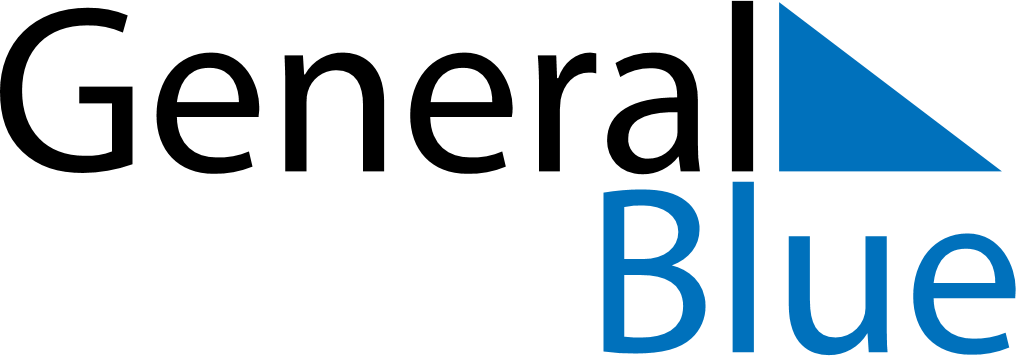 June 30, 2024 - July 6, 2024Weekly CalendarJune 30, 2024 - July 6, 2024Weekly CalendarJune 30, 2024 - July 6, 2024Weekly CalendarJune 30, 2024 - July 6, 2024Weekly CalendarJune 30, 2024 - July 6, 2024Weekly CalendarJune 30, 2024 - July 6, 2024Weekly CalendarJune 30, 2024 - July 6, 2024Weekly CalendarJune 30, 2024 - July 6, 2024SUNJun 30MONJul 01TUEJul 02WEDJul 03THUJul 04FRIJul 05SATJul 066 AM7 AM8 AM9 AM10 AM11 AM12 PM1 PM2 PM3 PM4 PM5 PM6 PM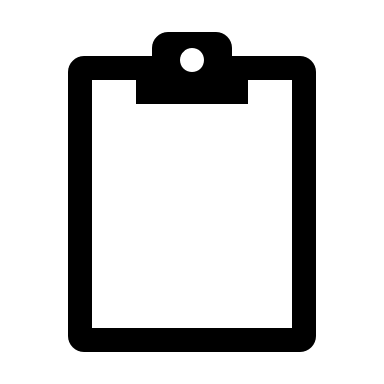 